2024 WAHCE Conference Registration Information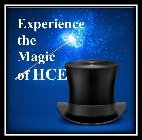 September 16-18, 2024Hilton Appleton Paper Valley, 333 West College Avenue, Appleton, WIMake check payable to:  WAHCE, Inc.  Mail with registration form to:Jane Grabarski, 996 Evergreen Avenue, Grand Marsh, WI 53936.  E-mail janegrabarski@gmail.comFees:  $170.00 for HCE Members or $180.00 for non-HCE members.  Registration fee includes meals.NOTE:  New for 2024 – There is NO one day registration, only full conference registration.Tour fees are separate as are the fees for some of the workshops.WAHCE reserves the right to alter or cancel a class as necessary. There is a $50 late fee postmarked after August 15.Southeast District County Presidents do not pay a registration fee.Registration fees are transferrable, but not refundable.Registration Deadline:  August 15, 2024Registration Hours:	Sunday, September 15	…………2:00 pm – 6:00 pm	Monday, September 16	…………8:30 am – 5:00 pm	Tuesday September 17	7:00 am – 8:30 amTours:  Four tours are scheduled as well as four on-site workshops.  Please indicate your first (1), second (2), third (3), or fourth (4) choice.  It is important that you indicate your tour preference choices.  If your first choice is cancelled, you will automatically be given your second choice. Include the tour fee for your first choice with your registration.  Please indicate any special bus accommodations on your registration form.  Cultural Arts: Items may be brought on Sunday (September 15th) from 2:00 - 8:00 pm or Monday 
(September 16th) from 8:00 – 11:30 am.  Judging will begin at 11:30 am on Monday the 16th.  Business Meeting: President Eileen Gottbeheat will preside at the WAHCE, Inc., Annual Business Meeting which is open to all conference attendees.  Voting delegates (County Presidents and WAHCE Board members) are required to attend.  All voting delegates will sit in assigned seating.  This meeting begins at 8:00 am, on Tuesday, September 17. Workshops:  Indicate your first (1), second (2), third (3), fourth (4), and fifth (5) choice in each time period.  Second, third, fourth and fifth choices are needed in case your first choice is filled.  Omitting the second, third, fourth and fifth choice will not insure placement in your first choice.Education Program Workshops:  Every county should have their Vice President of Program or Vice President of Family and Community Life (or another county representative) attend these sessions.  All are welcome.Program #1 – “Milk, Mail and Medications” (September 18, 8:30 – 9:45 am) Program #2 “Social Isolation and Loneliness: How to Mitigate the Negative Impacts” (September 18, 10:30 – 11:45 am).  Meals:  Meals include Monday night dinner, Tuesday breakfast, lunch and dinner, and Wednesday breakfast and lunch.  Please indicate any special meal requirements on the registration form. Room Reservations: Hilton Appleton Paper Valley, 333 West College Avenue, Appleton, WI 54911.  Make reservations by calling 1-800-774-1500 and mention the WAHCE Annual Meeting group block code WAHC.  Standard rooms have either one king bed or two queen beds at $119 for one or two people including handicap accessible rooms, $129 for three people and $139 for 4 people.  Junior Suite rate is $159.  To see the ADA compliant rooms on the booking link, check the accessible rooms box.  https://www.hilton.com/en/book/reservation/deeplink/?ctyhocn=ATWPVHH&groupCode=WAHC&arrivaldate=2024-09-15&departuredate=2024-09-18&cid=OM,WW,HILTONLINK,EN,DirectLink&fromId=HILTONLINKDIRECTWisconsin Sales Tax Exemption: Unless you are being reimbursed by your county HCE organization, you will be charged sales tax.  Please ask your County President for the letter required by the hotel.Conference Chair: 	Donna Zarovy, 262-857-7502 or 262-945-7502, zarovy@frontier.com 	Linda Feucht, 920-387-4029 or 920-344-6406, lafeucht@gmail.com 